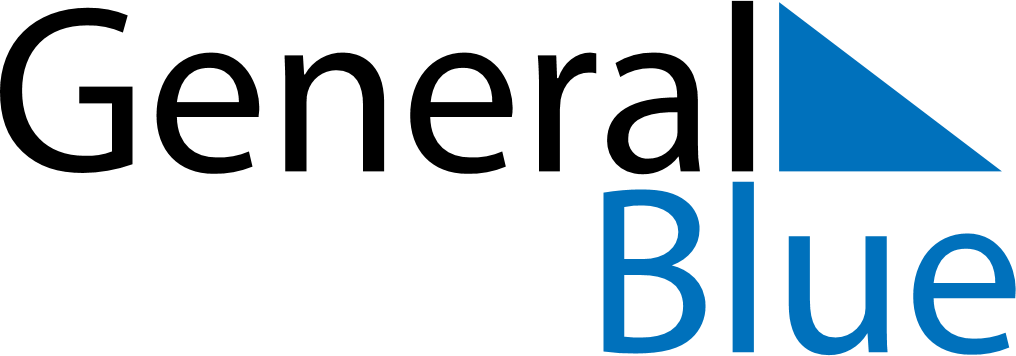 July 2024July 2024July 2024SpainSpainMONTUEWEDTHUFRISATSUN12345678910111213141516171819202122232425262728Santiago Apostol293031